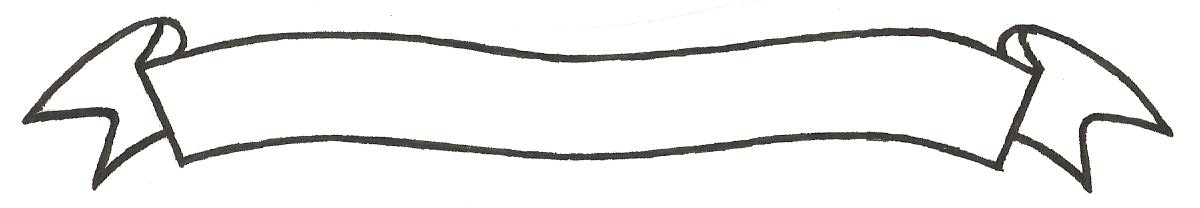 MERU UNIVERSITY OF SCIENCE AND TECHNOLOGYP.O. Box 972-60200 – Meru-Kenya.Tel: 020-2069349, 061-2309217. 064-30320 Cell phone: +254 712524293, +254 789151411Fax: 064-30321Website: www.must.ac.ke  Email: info@mucst.ac.keUniversity Examinations 2015/2016 THIRD YEAR SECOND SEMESTER EXAMINATION FOR DIPLOMA IN ELECTRICAL ENGINEERINGSME 2350: ENGINEERING MATHEMATICS VI DATE: NOVEMBER 2015					   	                 TIME: 11/2 HOURSINSTRUCTIONS: Answer question one and any other two questions QUESTION ONE (30 MARKS)Use appropriate method to evaluate the following integrals;									(3 Marks)									(3 Marks)find the volume of the region bounded above by the ellipitical paraboroid and below by the rectangle 				(4 Marks)Use trapezoidal rule to evaluate using 6 intervals.  Give your answer correct to 4 significant figures.								(5 Marks)Solve the following differential equations:							(3 Marks)						(4 Marks)Find the fourier coefficients and hence the Fourier series of a square wave function defined by  and 				(4 Marks)Evaluate 							(4 Marks)QUESTION TWO (15 MARKS)Use mid-ordinate rule with  8 intervals to evaluate .  Correct to 3 decimal places.											(5 Marks)Using the substitution of show that 			(4 Marks)Hence use the result to determine 					(6 Marks)QUESTION THREE (15 MARKS)Solve 								(5 Marks)An alternating current has the following values at equal intervals of 2.0 milliseconds:Charge, q, in millicoulombs, is given by Use Simpson’s rule to determine the approximate charge in the 12 millisecond period.					(4 Marks)derive the reduction formula for 					(6 Marks)QUESTION FOUR (15 MARKS)Solve the differential equation given that when and 										(5 Marks)Determine the Fourier Series for the periodic function:							(5 Marks)The equation has a solution near Use Newton’s method to find it correct to 3 decimal places.							(5 Marks)QUESTION FIVE (15 MARKS)Given the function and , a positive number such that for show that is a periodic function and determine the period.		(4 Marks)Determine the value of for and 											(5 Marks)Evaluate 						(6 Marks)Time t (ms)02.04.06.08.010.012.0Current,  (A)03.58.210.07.32.00